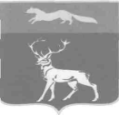 В соответствии с  пунктом 3 статьи 53 Федерального закона   от 12.06.2002  № 67-ФЗ «Об основных гарантиях избирательных прав и права на участие в референдуме граждан Российской Федерации»,  с пунктом 3 статьи 67 Федерального закона от 22.02.2014 N 20-ФЗ  "О выборах депутатов Государственной Думы Федерального Собрания Российской Федерации", пунктом 3  статьи 53 Закона Оренбургской области  от 16.11.2005 №2711/469-III-ОЗ «О выборах депутатов Законодательного Собрания Оренбургской области»,  пункта 3 статьи 54 Закона Оренбургской области от 05.11.2009 №3209/719-IV-ОЗ « О выборах депутатов  представительных органов  муниципальных образований в Оренбургской области» на основании  статьи  24 Устава муниципального образования  Бузулукский район:                                                               п о с т а н о в л я ю :1.Определить перечень помещений, пригодных для проведения агитационных публичных мероприятий в форме собраний и находящихся в муниципальной собственности Бузулукского района, предоставляемых безвозмездно на время, установленное территориальной избирательной комиссией Бузулукского района, зарегистрированным кандидатам, их доверенным лицам, представителям избирательных объединений для встреч с избирателями при проведении выборов    депутатов Государственной думы Федерального собрания Российской Федерации VIII созыва, выборов депутатов               Законодательного Собрания Оренбургской          области седьмого созыва, дополнительных выборов депутатов Совета депутатов муниципального образования Колтубанский сельсовет Бузулукского района Оренбургской области согласно приложению № 1.	2. Определить по согласованию с владельцами перечень помещений,пригодных для проведения агитационных публичных мероприятий в форме собраний, предоставляемых безвозмездно на время, установленное территориальной избирательной комиссией Бузулукского района, зарегистрированным кандидатам, их доверенным лицам,   представителям избирательных объединений для встреч с избирателями при проведении при проведении выборов    депутатов Государственной думы Федерального собрания Российской Федерации VIII созыва, выборов депутатов               Законодательного Собрания Оренбургской          области седьмого созыва, дополнительных выборов депутатов Совета депутатов муниципального образования Колтубанский сельсовет Бузулукского района Оренбургской области согласно приложению № 2.3. При проведении мероприятий организаторы обязаны обеспечить соблюдение  участниками мероприятий требований санитарно-эпидемиологического законодательства, включая обязательное использование средств  индивидуальной защиты, установку в общедоступных местах антисептических средств для обработки рук, контроль за соблюдением установленных требований, не допускать к участию в мероприятии граждан без масок.	4. Установить, что  настоящее постановление вступает  в силу со дня его подписания и подлежит  опубликованию на  правовом интернет-портале Бузулукского района (www.pp-bz.ru)5. Контроль за выполнением данного постановления возложить на   заместителя главы администрации района  – руководителя аппарата   Елькину М.В.Глава района                                                                                      Н.А.БантюковРазослано: в дело, Елькиной М.В., Антипенко Е.В., территориальной избирательной комиссии, Бузулукской межрайпрокуратуре.                                           Приложение №1                                                                          к постановлению администрации района                                                                          от 06.07.2021 № 562-пПЕРЕЧЕНЬпомещений, пригодных для проведения агитационных публичных мероприятий в форме собраний и находящихся в муниципальной собственности Бузулукского района, предоставляемых безвозмездно на время, установленное территориальной избирательной комиссией Бузулукского района, зарегистрированным кандидатам, их доверенным лицам, представителям избирательных объединений для встреч с избирателями при проведении выборов    депутатов Государственной думы Федерального собрания Российской Федерации VIII созыва, выборов депутатов               Законодательного Собрания Оренбургской          области седьмого созыва, дополнительных выборов депутатов Совета депутатов муниципального образования Колтубанский сельсовет Бузулукского района Оренбургской области                                                                                      Приложение №2                                                                          к постановлению администрации района                                                      от 06.07.2021 № 562-пПЕРЕЧЕНЬпомещений, пригодных для проведения агитационных публичных мероприятий в форме собраний, предоставляемых безвозмездно на время, установленное территориальной избирательной комиссией Бузулукского района, зарегистрированным кандидатам, их доверенным лицам,   представителям избирательных объединений для встреч с избирателями при проведении выборов    депутатов Государственной думы Федерального собрания Российской Федерации VIII созыва, выборов депутатов               Законодательного Собрания Оренбургской          области седьмого созыва, дополнительных выборов депутатов Совета депутатов муниципального образования Колтубанский сельсовет Бузулукского района Оренбургской областиАДМИНИСТРАЦИЯМУНИЦИПАЛЬНОГО ОБРАЗОВАНИЯБУЗУЛУКСКИЙ  РАЙОНОРЕНБУРГСКОЙ ОБЛАСТИ                  ПОСТАНОВЛЕНИЕ                     06.07.2021 № 562-пг.  БузулукО    перечне    помещений,     пригодных для проведения агитационных публичных мероприятий  в форме собраний предоставляемых   для встреч      зарегистрированным     кандидатам,      их доверенным лицам, представителям избирательных объединений    с     избирателями  при   проведении избирателями  при   проведении выборов    депутатов Государственной думы Федерального собрания Российской Федерации VIII созыва, выборов депутатов               Законодательного Собрания Оренбургской          области седьмого созыва, дополнительных выборов депутатов Совета депутатов муниципального образования Колтубанский сельсовет Бузулукского района Оренбургской области№п/пНаименованиенаселенного пунктаПредоставляемое помещение1.Алдаркинский сельсоветс. АлдаркиноЗдание муниципального образовательного бюджетного учреждения «Алдаркинская основная общеобразовательная школа»2.Березовский сельсоветс.Березовка Здание филиала Березовский  муниципального образовательного бюджетного учреждения  Троицкая  средняя общеобразовательная школа им. Ткаченко А.П.»3.Елховский сельсоветс. ЕлховкаЗдание муниципального образовательного бюджетного учреждения «Елховская основная общеобразовательная школа»4.Елшанский сельсоветс. Елшанка ПерваяЗдание муниципального образовательного бюджетного учреждения «Елшанская Первая средняя общеобразовательная школа»5.Державинский сельсоветс. ДержавиноСпортивный зал муниципального образовательного бюджетного учреждения «Державинская средняя общеобразовательная школа»6.Жилинский сельсоветс. ЖилинкаЗдание муниципального образовательного бюджетного учреждения «Жилинская средняя общеобразовательная школа»7.Каменносарминский сельсоветс. Каменная СармаЗдание муниципального образовательного бюджетного учреждения «Каменносарминская основная общеобразовательная школа»8.Красногвардейский сельсоветп. КрасногвардеецАктовый зал здания муниципальногообразовательного бюджетного учреждении «Красногвардейская средняя общеобразовательная школа»Концертный зал здания дошкольного образовательного учреждения «Центр внешкольной работы»9.Новоалександровскийс. НовоалександровкаЗдание муниципального образовательного бюджетного учреждения «Новоалександровская средняя общеобразовательная школа»10.Палимовскийс. ПалимовкаЗдание муниципального образовательного бюджетного учреждения «Палимовская средняя общеобразовательная школа»11.Подколкинскийс. ПодколкиЗдание муниципального образовательного бюджетного учреждения «Подколкинская средняя общеобразовательная школа» 12.Проскуринскийс. ПроскуриноЗдание муниципального образовательного бюджетного учреждения «Проскуринская средняя общеобразовательная школа» 13.Староалександровскийс. СтароалександровкаЗдание муниципального образовательного бюджетного учреждения «Староалександровская основная общеобразовательная школа» 14.Сухореченскийс. СухоречкаЗдание муниципального образовательного бюджетного учреждения «Сухореченская средняя общеобразовательная школа» 15.Тупиковскийс. ТупиковкаЗдание муниципального образовательного бюджетного учреждения «Тупиковская средняя общеобразовательная школа» 16.Шахматовский сельсоветс. ШахматовкаЗдание муниципального образовательного бюджетного учреждения «Шахматовская основная общеобразовательная школа»№п/пНаименованиенаселенного пунктаПредоставляемое помещениеПримечание1.Алдаркинский сельсоветс. Алдаркиноп. Дубовый КустЗрительный зал здания сельского Дома культурыЗдание сельского клубаПо согласованию с администрацией муниципального образованияАлдаркинский сельсовет2.Верхневязовский сельсоветс. Верхняя Вязовкас.Елшанка ВтораяЗдание сельского Дома культурыЗдание фельдшерско-акушерского пунктаПо согласованию с администрацией муниципального образования Верхневязовский сельсоветПо согласованию сГБУЗ «Бузулукская больница скорой медицинской помощи»3.Елховский сельсоветс. Елховкас. ВоронцовкаЗрительный зал здания сельскогоДома культурыЗрительный зал здания сельского клубаПо согласованию с администрацией муниципального образования Елховский сельсовет4.Елшанский сельсоветс. Елшанка ПерваяЗрительный зал здания сельскогоДома культурыПо согласованию с администрацией муниципального образования Елшанский сельсовет5.Державинский сельсоветс. Державинос. ЕкатериновкаЗдание администрации сельсоветаЗрительный зал заседания сельского Дома культурыЗдание Державинской амбулаторииАдминистративное зданиеПо согласованию с администрацией муниципального образования Державинский сельсовет По согласованию с ГБУЗ «Бузулукская больница скорой медицинской помощи»По согласованию с администрацией муниципального образования Державинский сельсовет6.Жилинский сельсоветс. ЖилинкаЗрительный зал здания сельского клубаПо согласованию с администрацией муниципального образования Жилинский сельсовет7.Колтубанский сельсоветс. КолтубанкаЗрительный зал сельского Дома культурыЗдание администрации сельсоветаПо согласованию с администрацией муниципального образования Колтубанский сельсовет8.Каменносарминский сельсоветс. Каменная Сармас. НикифоровкаЗрительный зал здания сельского Дома культурыЗрительный зал здания сельского клубаПо согласованию с администрацией муниципального образования Каменносарминский сельсовет9.Красногвардейский сельсоветп. Красногвардеецп. КировскийЗрительный зал здания сельского Дома культурыЗрительный зал здания сельского клубаПо согласованию с администрацией муниципального образованияКрасногвардейский сельсоветПо согласованию с ООО «Зерно Оренбуржья-К»10.Колтубановский поссоветп. Колтубановскийп. Партизанскийп. Паникап. Заповедныйп. Елшанскийп. ОпытныйЗдание поселкового Дома культурыАктовый зал администрации поссоветаФойе здания сельского клубаАдминистративное здание Партизанского участкового лесничестваАдминистративное здание Борового Опытного участкового лесничестваАдминистративное здание Широковского участкового лесничестваАдминистративное здание опорного пункта Боровая ЛОСПо согласованию с администрацией муниципального образованияКолтубановский поссоветПо согласованию с администрацией муниципального образованияКолтубановский поссоветПо согласованию с администрацией ФГУ «Национальный парк Бузулукский бор»По согласованию с администрацией ФГУ «Национальный парк Бузулукский бор»По согласованию с администрацией ФГУ «Национальный парк Бузулукский бор»По согласованию с администрацией опорного пункта «Боровая Лесная Опытная станция им. А.П. Тольского»11.Краснослободскийсельсоветс. Красная Слободкас. БулгаковоЗрительный зал здания сельского Дома культурыЗдание сельского клубаПо согласованию с администрацией муниципального образованияКраснослободский сельсовет12.Липовский сельсоветс. ЛиповкаЗдание администрации сельсоветаЗдание сельского Дома культурыПо согласованию с администрацией муниципального образованияЛиповский сельсовет13.Лисьеполянский сельсоветп. Лисья Полянас. ПокровкаЗдание сельского Дома культурыЗдание сельского клубаПо согласованию с администрацией муниципального образованияЛисьеполянский сельсовет14.Могутовский сельсоветс. МогутовоЗдание администрации сельсоветаЗрительный зал здания сельского Дома культурыПо согласованию с администрацией муниципального образованияМогутовский сельсовет15.Новоалександровский сельсоветс. Новоалександровкас. Перевозинкас. ДмитриевкаЗрительный зал здания сельского Дома культурыЗрительный зал здания сельского клубаЗрительный зал здания сельского клубаПо согласованию с администрацией муниципального образованияНовоалександровскийсельсовет16.Новотепловский сельсоветс. Новая ТепловкаЗдание сельского Дома культурыПо согласованию с администрацией муниципального образованияНовотепловский сельсовет17.Палимовский сельсоветс. Палимовкас. Новая ЕлшанкаЗдание администрации сельсоветаЗрительный зал здания сельского Дома культурыЗдание сельской библиотекиПо согласованию с администрацией муниципального образованияПалимовский сельсовет18.Преображенский сельсоветс. ПреображенкаЗрительный зал здания сельского Дома культурыЗдание филиала Преображенской амбулаторииПо согласованию с администрацией муниципального образованияПреображенскийсельсоветГБУЗ «Бузулукская больница скорой медицинской помощи»19.Подколкинский сельсоветс. Подколкис. Новая КазанкаЗрительный зал здания сельского Дома культурыЗрительный зал сельского клубаПо согласованию с администрацией муниципального образованияПодколкинский сельсовет20.Пригородный сельсоветп. ИскраЗдание сельского Дома культурыПо согласованию с администрацией муниципального образованияПригородный сельсовет21.Проскуринский сельсоветс. Проскуринос. НоводубовкаЗрительный зал здания сельского Дома культурыЗдание администрации сельсоветаЗдание фельдшерско – акушерского пунктаПо согласованию с администрацией муниципального образованияПроскуринскийсельсоветГБУЗ «Бузулукская больница скорой медицинской помощи»22.Староалександровский сельсоветс. СтароалександровкаЗдание сельского Дома культурыПо согласованию с администрацией муниципального образованияСтароалександровскийсельсовет23.Сухореченский сельсоветс. СухоречкаЗрительный зал здания сельского Дома культурыПо согласованию с администрацией муниципального образованияСухореченскийсельсовет24.Твердиловский сельсоветс. ТвердиловоЗдание сельского Дома культурыЗдание администрации сельсоветаПо согласованию с администрацией муниципального образованияТвердиловский сельсовет25.Троицкий сельсоветс. ТроицкоеЗдание администрации сельсоветаЗдание сельского Дома культурыПо согласованию с администрацией муниципального образованияТроицкий сельсовет26.Тупиковский сельсоветс. ТупиковкаЗрительный зал здания сельского Дома культурыПо согласованию с администрацией муниципального образованияТупиковский  сельсовет